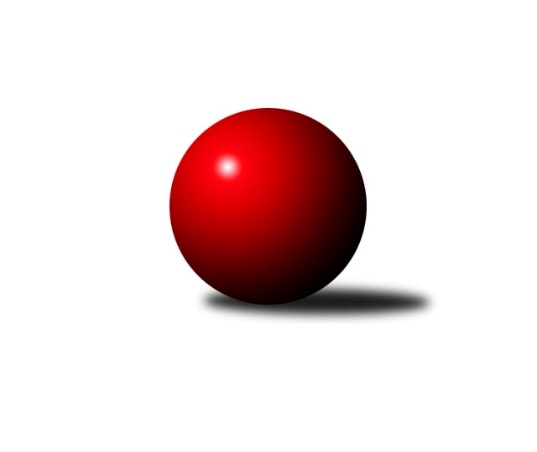 Č.17Ročník 2021/2022	17.2.2022Nejlepšího výkonu v tomto kole: 1659 dosáhlo družstvo: So. Chýnov BOP Tábor 2021/2022Výsledky 17. kolaSouhrnný přehled výsledků:Sp. Soběslav B	- So. Chotoviny D	4:2	1434:1330	6.0:2.0	15.2.So. Chýnov B	- KK Hilton C	4:2	1659:1637	3.0:5.0	16.2.Loko Tábor D	- Loko Tábor C	3:3	1644:1626	4.5:3.5	17.2.Tabulka družstev:	1.	So. Chýnov B	15	11	0	4	57.0 : 33.0 	70.0 : 50.0 	 1570	22	2.	Loko Tábor C	16	9	2	5	58.0 : 38.0 	76.0 : 52.0 	 1563	20	3.	Sp. Soběslav B	16	9	1	6	50.0 : 46.0 	61.0 : 67.0 	 1547	19	4.	KK Hilton C	17	9	0	8	57.0 : 45.0 	73.0 : 63.0 	 1548	18	5.	So. Chotoviny D	15	7	0	8	44.0 : 46.0 	59.5 : 60.5 	 1537	14	6.	Loko Tábor D	17	1	1	15	22.0 : 80.0 	44.5 : 91.5 	 1434	3Podrobné výsledky kola:	 Sp. Soběslav B	1434	4:2	1330	So. Chotoviny D	Martina Votrubová	 	 142 	 184 		326 	 1:1 	 329 	 	157 	 172		Jaroslava Nohejlová	Josef Schleiss	 	 171 	 197 		368 	 2:0 	 327 	 	157 	 170		Miroslav Vacko	Jana Křivanová	 	 194 	 189 		383 	 2:0 	 309 	 	158 	 151		Lucie Lišková	Vladimír Křivan	 	 167 	 190 		357 	 1:1 	 365 	 	199 	 166		Miloš Filiprozhodčí: Martina VotrubováNejlepší výkon utkání: 383 - Jana Křivanová	 So. Chýnov B	1659	4:2	1637	KK Hilton C	Vlastimil Novák	 	 220 	 188 		408 	 0:2 	 431 	 	222 	 209		Ladislav Maroušek	Vendula Burdová	 	 211 	 237 		448 	 1:1 	 395 	 	213 	 182		Stanislav Ťoupal	Jiří Šalát	 	 203 	 232 		435 	 1:1 	 416 	 	206 	 210		Jan Krákora	Karel Trpák	 	 185 	 183 		368 	 1:1 	 395 	 	213 	 182		Jarmil Kylarrozhodčí: Oldřich RoubekNejlepší výkon utkání: 448 - Vendula Burdová	 Loko Tábor D	1644	3:3	1626	Loko Tábor C	Viktorie Lojdová	 	 201 	 206 		407 	 0.5:1.5 	 412 	 	206 	 206		Josef Macháček	Natálie Lojdová	 	 206 	 209 		415 	 2:0 	 375 	 	186 	 189		Vojtěch Polák	Radim Mareš	 	 216 	 232 		448 	 1:1 	 460 	 	260 	 200		Zdeněk Samec	Martina Sedláčková	 	 175 	 199 		374 	 1:1 	 379 	 	197 	 182		Zdeněk Vítrozhodčí: Jaroslav MihálNejlepší výkon utkání: 460 - Zdeněk SamecPořadí jednotlivců:	jméno hráče	družstvo	celkem	plné	dorážka	chyby	poměr kuž.	Maximum	1.	Ondřej Novák 	Loko Tábor C	450.10	312.3	137.9	6.1	4/5	(484)	2.	Zdeněk Samec 	Loko Tábor C	434.83	303.5	131.4	7.0	4/5	(486)	3.	Stanislav Ťoupal 	KK Hilton C	422.70	297.8	124.9	9.5	5/5	(502)	4.	Jiří Šalát 	So. Chýnov B	409.38	289.3	120.1	7.3	4/4	(435)	5.	Miloš Filip 	So. Chotoviny D	408.60	289.4	119.2	10.1	5/5	(448)	6.	Vlastimil Novák 	So. Chýnov B	404.31	283.4	120.9	11.7	4/4	(440)	7.	Jana Křivanová 	Sp. Soběslav B	401.03	282.3	118.8	10.0	5/5	(438)	8.	Jarmil Kylar 	KK Hilton C	397.20	278.7	118.5	9.4	5/5	(454)	9.	Jaroslava Nohejlová 	So. Chotoviny D	396.46	280.6	115.9	10.5	4/5	(437)	10.	Martina Křemenová 	So. Chotoviny D	395.50	274.8	120.8	10.3	4/5	(419)	11.	Miroslav Vacko 	So. Chotoviny D	393.03	280.9	112.1	12.7	5/5	(434)	12.	Vendula Burdová 	So. Chýnov B	391.76	281.0	110.8	11.4	3/4	(448)	13.	Vladimír Křivan 	Sp. Soběslav B	391.51	283.4	108.2	12.0	5/5	(425)	14.	Josef Macháček 	Loko Tábor C	390.68	274.7	116.0	12.0	5/5	(444)	15.	Monika Havránková 	Loko Tábor D	386.20	274.0	112.2	11.8	5/5	(425)	16.	Hana Prokešová 	Sp. Soběslav B	385.90	274.7	111.2	10.5	5/5	(424)	17.	Věra Návarová 	So. Chýnov B	384.00	273.3	110.7	14.6	4/4	(447)	18.	Pavel Reichel 	Sp. Soběslav B	383.17	272.8	110.4	11.9	5/5	(418)	19.	Karolína Roubková 	So. Chýnov B	381.90	272.6	109.3	13.0	3/4	(423)	20.	Josef Schleiss 	Sp. Soběslav B	375.71	278.3	97.5	13.9	4/5	(412)	21.	Lucie Lišková 	So. Chotoviny D	362.47	260.3	102.1	14.2	5/5	(434)	22.	Irena Dlouhá 	Loko Tábor D	353.94	253.8	100.2	15.6	4/5	(414)	23.	Zdeněk Pech 	KK Hilton C	340.00	243.9	96.1	16.0	4/5	(359)	24.	Zdeněk Vít 	Loko Tábor C	336.06	247.5	88.5	18.4	5/5	(379)	25.	Pavla Krejčová 	Loko Tábor D	313.13	231.3	81.8	21.7	4/5	(347)	26.	Martina Sedláčková 	Loko Tábor D	301.60	228.3	73.3	25.2	5/5	(374)		Martin Hlaváč 	Loko Tábor C	447.00	288.0	159.0	3.0	2/5	(458)		Radim Mareš 	Loko Tábor D	436.67	303.8	132.8	5.2	3/5	(463)		Klára Šmejkalová 	So. Chotoviny D	426.00	305.0	121.0	8.0	1/5	(426)		Jan Krákora 	KK Hilton C	419.17	284.3	134.8	8.5	3/5	(437)		Jiří Vitha 	KK Hilton C	411.90	285.3	126.6	6.1	3/5	(465)		Petr Děd 	So. Chotoviny D	408.00	286.0	122.0	12.0	1/5	(408)		Viktor Stuchlík 	Loko Tábor C	407.00	272.0	135.0	7.0	1/5	(407)		Tomáš Hes 	So. Chýnov B	399.00	294.0	105.0	7.0	1/4	(399)		Karel Trpák 	So. Chýnov B	394.54	274.4	120.2	8.4	2/4	(430)		Miroslav Kovač 	KK Hilton C	392.11	280.1	112.0	11.3	2/5	(435)		Šárka Aujezdská 	Loko Tábor C	391.75	277.0	114.8	10.8	2/5	(445)		Natálie Lojdová 	Loko Tábor D	387.08	276.6	110.5	9.3	2/5	(421)		Viktorie Lojdová 	Loko Tábor D	378.17	274.5	103.7	13.4	3/5	(430)		Marie Binderová 	Loko Tábor D	376.00	281.0	95.0	16.0	1/5	(376)		Vojtěch Polák 	Loko Tábor C	375.00	270.3	104.7	13.9	3/5	(393)		Ladislav Maroušek 	KK Hilton C	363.67	265.7	98.0	14.0	3/5	(431)		Ctibor Cabadaj 	KK Hilton C	361.67	265.3	96.3	15.0	3/5	(389)		Jaroslav Zoun 	Loko Tábor C	360.00	246.5	113.5	11.0	2/5	(376)		Pavlína Fürbacherová 	Loko Tábor D	354.60	257.2	97.4	15.4	3/5	(409)		Václav Gabriel 	KK Hilton C	352.00	271.3	80.7	18.7	3/5	(374)		Jitka Šedivcová 	So. Chýnov B	333.00	239.0	94.0	9.0	1/4	(333)		Martina Votrubová 	Sp. Soběslav B	326.00	229.0	97.0	13.0	1/5	(326)		Ladislav Šmejkal 	So. Chotoviny D	307.83	220.2	87.7	22.5	3/5	(345)Sportovně technické informace:Starty náhradníků:registrační číslo	jméno a příjmení 	datum startu 	družstvo	číslo startu11001	Martina Votrubová	15.02.2022	Sp. Soběslav B	2x24516	Vojtěch Polák	17.02.2022	Loko Tábor C	1x26503	Viktorie Lojdová	17.02.2022	Loko Tábor D	3x25488	Natálie Lojdová	17.02.2022	Loko Tábor D	3x
Hráči dopsaní na soupisku:registrační číslo	jméno a příjmení 	datum startu 	družstvo	Program dalšího kola:18. kolo21.2.2022	po	17:00	So. Chotoviny D - So. Chýnov B (dohrávka z 10. kola)	2.3.2022	st	17:00	KK Hilton C - Sp. Soběslav B	3.3.2022	čt	17:00	Loko Tábor C - So. Chýnov B	3.3.2022	čt	19:00	Loko Tábor D - So. Chotoviny D	Nejlepší šestka kola - absolutněNejlepší šestka kola - absolutněNejlepší šestka kola - absolutněNejlepší šestka kola - absolutněNejlepší šestka kola - dle průměru kuželenNejlepší šestka kola - dle průměru kuželenNejlepší šestka kola - dle průměru kuželenNejlepší šestka kola - dle průměru kuželenNejlepší šestka kola - dle průměru kuželenPočetJménoNázev týmuVýkonPočetJménoNázev týmuPrůměr (%)Výkon11xZdeněk SamecLok. Tábor C46011xZdeněk SamecLok. Tábor C116.584603xRadim MarešTábor4483xRadim MarešTábor113.544486xVendula BurdováChýnov B4486xVendula BurdováChýnov B111.114484xJiří ŠalátChýnov B4354xJana KřivanováSoběslav B109.683831xLadislav MaroušekSezimák C4313xJiří ŠalátChýnov B107.894352xJan KrákoraSezimák C4161xLadislav MaroušekSezimák C106.9431